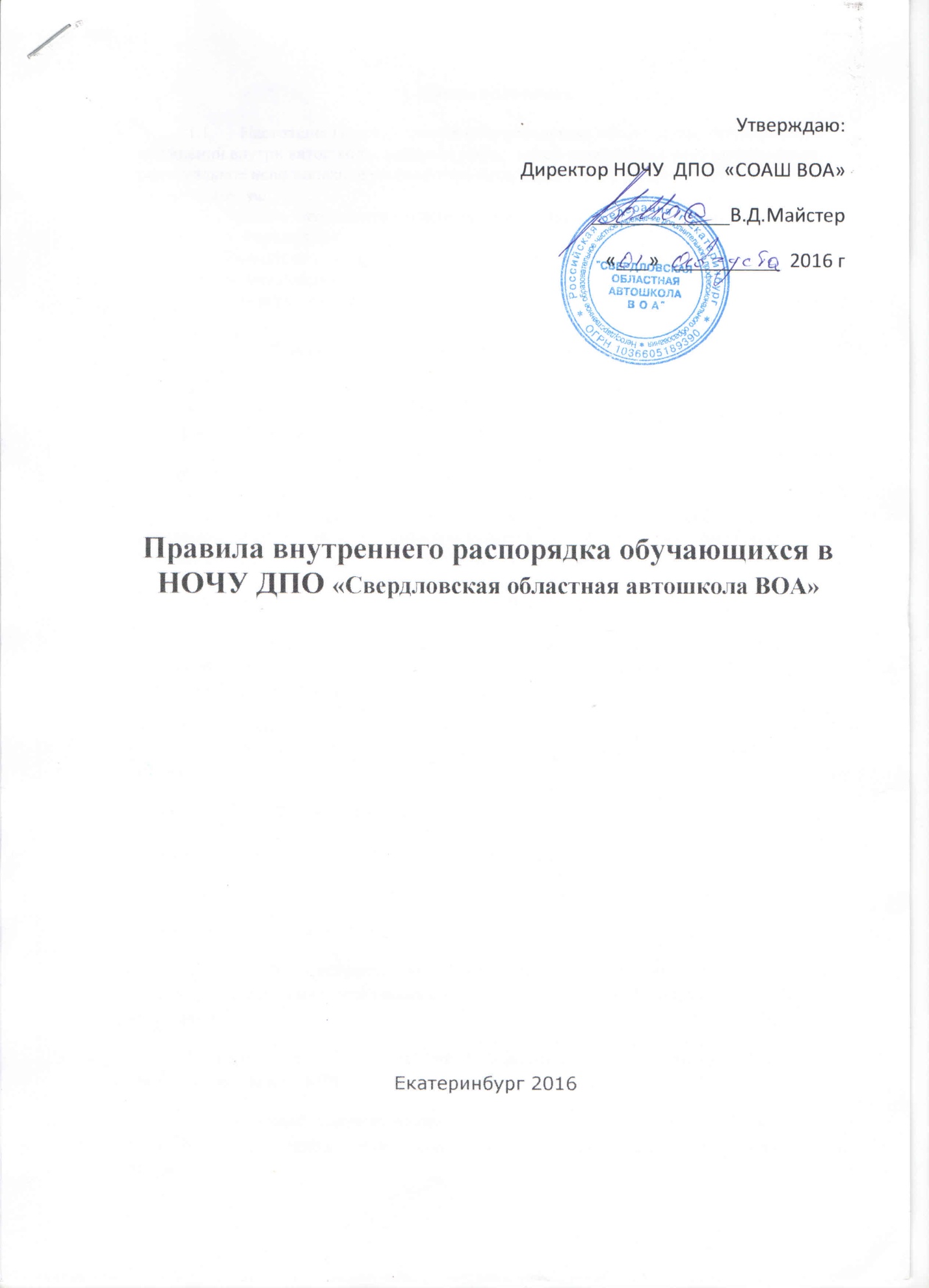 1. Общие положения.	Настоящие Правила внутреннего распорядка имеют целью регулирование отношений внутри автошколы, создание эффективной организации учебного процесса, рациональное использование учебного времени, обеспечение высокого качества оказываемых услуг.Правила внутреннего распорядка обязательны для всех обучающихся и сотрудников Учреждения.Правила внутреннего распорядка соответствуют действующему законодательству Российской Федерации .Общее руководство Учреждения осуществляет директор .2. Порядок приема, выпуска и отчисления обучающихсяК профессиональной  подготовке  на право управления транспортными средствами допускаются граждане Российской Федерации , а так же граждане иностранных государств  не имеющие ограничений по медицинским показаниям.Прием лиц на обучение вождению автотранспортных средств осуществляется при представлении следующих документов:личного заявления ;медицинской справки установленного образца, подтверждающей возможность управления транспортным средством соответствующей категории (при отсутствии оформляется до начала практического вождения  );личного паспорта;водительского удостоверения (при его наличии).Обучающиеся, не достигшие 18- летнего возраста, принимаются в Учреждение на основании заявления родителей (законных представителей) и заключения трёхстороннего договора.После заключения договора и внесения предварительной оплаты за обучение издается приказ о зачислении на обучение..	2.5. Учреждения вправе отчислить из числа обучающихся на следующих основаниях:-    личное заявление обучающегося;-    нарушение правил внутреннего распорядка;-   прекращение посещения занятий без уважительных причин более 20 %;-   не внесение платы за обучение.   	 2.6. Обучение завершается проведением итоговой аттестации. Порядок проведения итоговой аттестации и оценки знаний обучающихся изложен в Положении об итоговой аттестации.2.7. Обучаемые, успешно сдавшие квалификационные  экзамены  допускаются  для сдачи  экзаменов в ГИБДД. 2.8. Обучаемые, в случае несвоевременного предоставления необходимых документов, и имеющие долги по  оплате услуг не допускаются к сдаче внутренних экзаменов2.9. Учреждение вправе проверять и устанавливать достоверность сведений в предоставленных документах, необходимых для принятия решения о зачислении на учебу, в том числе путем направления соответствующих запросов.2.10.  Регламентация и оформление отношений Учреждения с обучающимися осуществляется на основе двухстороннего договора.3. Организация учебного процесса   	 3.1. Профессиональная подготовка  водителей транспортных средств  осуществляется в очной дневной (вечерней) формах обучения.   	 3.2. Учебные группы по подготовке (переподготовке) водителей комплектуются численностью не более 30 человек. 3.3. Учебные  планы  и  программы подготовки и переподготовки водителей транспортных средств разрабатываются Учреждением на основании  соответствующих примерных программ и нормативных актов.  3.4. Сроки  обучения устанавливаются исходя из объемов учебных планов и программ, режимов обучения, а также от количества обучающихся и от количества инструкторов по вождению и согласуются с экзаменационным подразделением ГИБДД.  3.5. Учебная нагрузка при организации занятий в форме очного дневного (вечернего) обучения не  должна превышать 7 часов в день и 36 часов в неделю на одного преподавателя. Режим обучения может быть  ежедневным  или  от 2 до 5 дней в неделю.  3.6. В течение дня с одним обучаемым по вождению автомобиля разрешается отрабатывать на учебном автомобиле не более двух часов   	  3.7. Занятия в Учреждении проводятся на основании расписаний теоретических занятий и графиков учебного вождения.    	  3.8. Основными формами обучения являются теоретические, практические и контрольные занятия. 	  3.9. Продолжительность учебного часа теоретических занятий - 45 минут,  а практических занятий  по вождению автомобиля - 60 минут, включая время на постановку задач, подведение итогов,  оформление документации и смену обучаемых.  	  3.10. Теоретические занятия проводятся преподавателем,  практические занятия по вождению автомобиля  проводятся мастером  производственного обучения вождению индивидуально с каждым обучаемым.  Практические занятия по  оказанию первой помощи пострадавшим в дорожно-транспортном происшествии  проводятся  бригадным способом после изучения соответствующего теоретического материала по одной или нескольким темам.   3.12. Теоретические и практические занятия проводятся в специально оборудованных классах (кабинетах) в составе учебной группы с целью изучения нового материала. 3.13 Практические занятия могут проводиться  фронтальным, индивидуальным или комбинированным методами. При фронтальном методе все обучающиеся учебной группы  одновременно  выполняют  одни и те же работы на одинаковой материальной части. При индивидуальном  методе  каждая  бригада выполняет работы, отличную от той,  которая выполняется в то же время другими бригадами, или же одинаковую с ними работу, но на других образцах материальной части.  Комбинированный метод  представляет собой различные сочетания фронтального и индивидуального методов.   Выбор методов проведения практических занятий определяется целями занятия и возможностями учебного оборудования.     	 3.14. Занятия  по практическому вождению проводятся индивидуально с каждым обучаемым на автодромах и учебных маршрутах,  согласованных с органами ГИБДД. 	    	 3.15. К практическому вождению, связанному с выездом на дороги общего пользования, допускаются лица, имеющие достаточные навыки первоначального управления транспортным средством  (на автодроме) и прошедшие соответствующую проверку  знаний Правил дорожного движения.	 3.16. В случае если обучающийся показал неудовлетворительные знания или имеет недостаточные первоначальные навыки управления транспортным средством, ему назначается дополнительное обучение после соответствующей дополнительной оплаты. 3.17. Учреждение имеет право уведомить обучающегося о нецелесообразности дальнейшего обучения вследствие его индивидуальных особенностей, делающих невозможным или педагогически нецелесообразным дальнейшее обучение. 3.18. Учреждение   отвечает  за  поддержание транспортных средств в технически исправном состоянии и организацию  предрейсового медицинского осмотра мастеров производственного обучения вождению и водителей. Проверка технического состояния автомобилей  и проведение предрейсового медицинского осмотра отражается в путевом листе.4. Права и обязанности участников образовательного процесса      4.1. Права и обязанности обучающихся      4.1.1. Все официально зачисленные в Учреждение и обучающиеся по его программам имеют статус слушателей. Все   организаторы   учебно-воспитательного   процесса   в   Учреждении   имеют   статус преподавателей. Перечисленные категории лиц признаются основными участниками образовательного процесса в Учреждении.      4.1.2. Права и обязанности обучающихся регламентируются Уставом Учреждения , договором об оказании образовательных услуг и настоящими Правилами.      4.1.3. Обучающиеся (слушатели)  имеют право:-на квалифицированное преподавание и руководство;-на корректное, уважительное отношение к себе со  стороны всех сотрудников Учреждения:- на свободное посещение мероприятий, не предусмотренных учебным планом;- на обращение к администрации Учреждения для разрешения конфликтных ситуаций;- на свободную форму одежды;· на приобретение  профессиональных знаний и практических навыков в соответствии с действующими учебными планами и программами;· на получение свидетельства о профессии водитель, при успешном прохождении итоговой аттестации;· на уважение  их  человеческого достоинства,  свободы совести, информации, свободного выражения собственных взглядов и убеждений, если они не противоречат общепринятым нормам.      4.1.4. Обучающиеся (слушатели) обязаны:- уважать честь, достоинство, права сотрудников Учреждения и других слушателей;- выполнять требования работников Учреждения в части, отнесенной Уставом, Правилами внутреннего распорядка. Законом к их компетенции;- целенаправленно,   настойчиво,   творчески   изучать   материалы   типового   или индивидуального учебного плана, сдавать зачеты и экзамены (или другие формы отчетности) по установленному графику;- соблюдать режим работы и внутренний распорядок, принятые в Учреждении ;- не допускать действий, порочащих честь обучаемого в Учреждении;- не являться на занятия практического и теоретического обучения в состоянии  алкогольного, наркотического и токсического опьянения;- соблюдать чистоту и порядок в помещениях Учреждения ;- бережно относиться к имуществу Учреждения;- соблюдать  Устав Учреждения.